от 11.02.2021 г.			            	   					№ 191О внесении изменений в административный регламентпредоставления муниципальной услуги «Присвоение, изменение и аннулирование адресов», утвержденный Постановлением городской Администрации от 10.03.2017 № 376В целях приведения муниципальных правовых актов Администрации муниципального образования «Город Мирный» в соответствие с действующим законодательством, на основании постановления Правительства Российской Федерации от 04.09.2020 № 1355 «О внесении изменений в Правила присвоения, изменения и аннулирования адресов», в соответствии с Постановлением городской Администрации от 31.01.2011 № 13 «Об утверждении Порядка разработки и утверждения административных регламентов предоставления муниципальных услуг МО «Город Мирный»,  городская Администрация постановляет:1. Внести в административный регламент предоставления муниципальной услуги «Присвоение, изменение и аннулирование адресов», утвержденный Постановлением городской Администрации от 10.03.2017 № 376, следующие изменения:1.1. Пункт 1.2. дополнить подпунктом следующего содержания:«1.2.4. От имени лиц, указанных в подпункте 1.2.1. настоящего регламента, вправе обратиться кадастровый инженер, выполняющий на основании документа, предусмотренного статьей 35 или статьей 42.3 Федерального закона от 24.07.2007 № 221-ФЗ «О кадастровой деятельности», кадастровые работы или комплексные кадастровые работы в отношении соответствующего объекта недвижимости, являющегося объектом адресации.».1.2. Подпункты 1.3.2. и 1.3.3. дополнить словами следующего содержания:«по месту нахождения объекта адресации.».1.3. В пункте 2.4. раздела 2 слово «двенадцати» заменить словом «десяти».1.4. В пунктах 2.6. и 2.7.:а) абзац третий изложить в следующей редакции: «- правоустанавливающие и (или) правоудостоверяющие документы на объект (объекты) адресации  (в случае присвоения адреса зданию (строению) или сооружению, в том числе строительство которых не завершено, в соответствии с Градостроительным кодексом Российской Федерации для строительства которых получение разрешения на строительство не требуется, правоустанавливающие и (или) правоудостоверяющие документы на земельный участок, на котором расположены указанное здание (строение), сооружение);»;б) в абзаце четвертом слова «кадастровые паспорта объектов недвижимости» заменить словами «выписки из Единого государственного реестра недвижимости об объектах недвижимости»;в) абзац пятый изложить в следующей редакции:«- разрешение на строительство объекта адресации (при присвоении адреса строящимся объектам адресации) (за исключением случаев, если в соответствии с Градостроительным кодексом Российской Федерации для строительства или реконструкции здания (строения), сооружения получение разрешения на строительство не требуется) и (или) при наличии разрешения на ввод объекта адресации в эксплуатацию;»;г) абзац седьмой изложить в следующей редакции:«- выписка из Единого государственного реестра недвижимости об объекте недвижимости, являющемся объектом адресации (в случае присвоения адреса объекту адресации, поставленному на кадастровый учет);»;д) абзац десятый изложить в следующей редакции:«- выписка из Единого государственного реестра недвижимости об объекте недвижимости, который снят с государственного кадастрового учета, являющемся объектом адресации (в случае аннулирования адреса объекта адресации по причине прекращения существования объекта адресации и (или) снятия с государственного кадастрового учета объекта недвижимости, являющегося объектом адресации);»;е) абзац одиннадцатый изложить в следующей редакции:«- уведомление об отсутствии в Едином государственном реестре недвижимости запрашиваемых сведений по объекту недвижимости, являющемуся объектом адресации (в случае аннулирования адреса объекта адресации по причине прекращения существования объекта адресации и (или) снятия с государственного кадастрового учета объекта недвижимости, являющегося объектом адресации);».1.5. В пункте 2.6. абзацы с 13 по 21 исключить.1.6. В пункте 2.7. абзацы с 12 по 19 исключить.1.7. В пункте 2.10. абзац третий исключить.1.8. Подпункт 3.1.4.1. пункта 3.1. дополнить абзацем следующего содержания: «При предоставлении заявления кадастровым инженером к такому заявлению прилагается копия документа, предусмотренного статьей 35 или статьей 42.3 Федерального закона от 24.07.2007 № 221-ФЗ «О кадастровой деятельности», на основании которого осуществляется выполнение кадастровых работ или комплексных кадастровых работ в отношении соответствующего объекта недвижимости, являющегося объектом адресации.».1.9. Абзац первый подпункта 3.1.4.2. пункта 3.1. изложить в следующей редакции:«3.1.4.2. Заявление в форме электронного документа подписывается электронной подписью заявителя либо представителя заявителя, вид которой определяется в соответствии с частью 2 статьи 21.1 Федерального закона от 27.07.2010 № 210-ФЗ «Об организации предоставления государственных и муниципальных услуг».».1.10. Абзац третий пункта 3.3. после слов «с указанием причины отказа» дополнить словами «по форме, установленной уполномоченным Правительством Российской Федерации федеральным органом исполнительной власти,».2. Опубликовать настоящее Постановление в порядке, установленном Уставом МО «Город Мирный».3. Настоящее Постановление вступает в силу с момента его опубликования.4. Контроль исполнения настоящего Постановления возложить на 1-го Заместителя Главы Администрации по ЖКХ, имущественным и земельным отношениям Медведь С.Ю.Глава города                                                                                 	 	К.Н. АнтоновАДМИНИСТРАЦИЯМУНИЦИПАЛЬНОГО ОБРАЗОВАНИЯ«Город Мирный»МИРНИНСКОГО РАЙОНАПОСТАНОВЛЕНИЕ 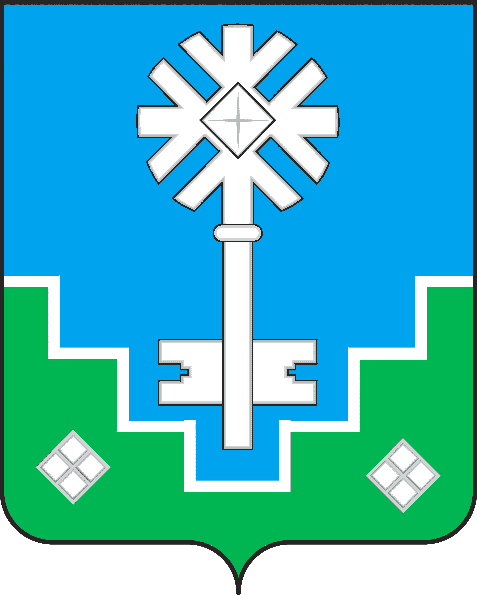 МИИРИНЭЙ ОРОЙУОНУН«Мииринэй куорат»МУНИЦИПАЛЬНАЙ ТЭРИЛЛИИ ДЬАhАЛТАТАУУРААХ